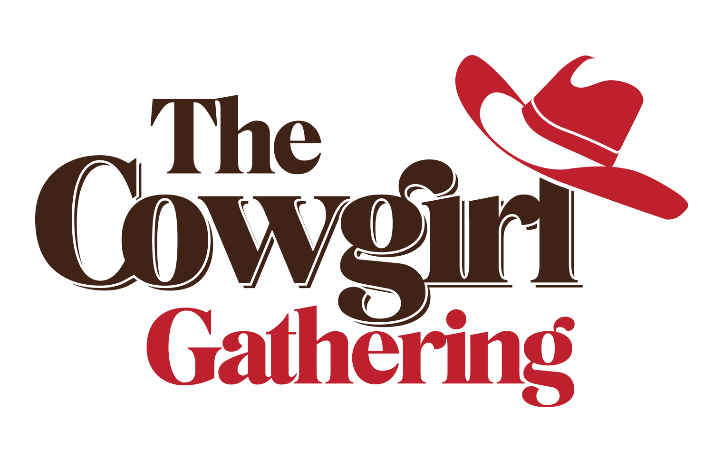 Day #1 November 11, 2022Day #1 November 11, 2022Day #1 November 11, 20224:00 p.m. CSTMixer Mingle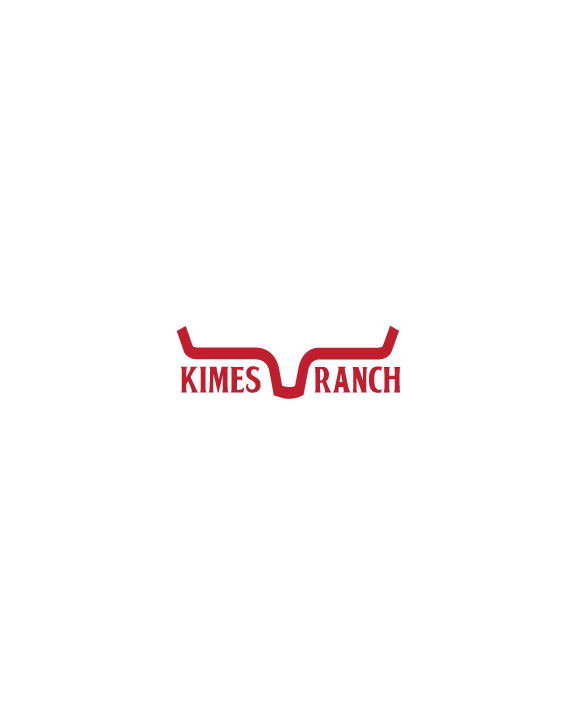 Mixer Mingle5:00 p.m. CSTWestern Sports Round-UpWestern Sports Round-Up6:00 p.m. CSTTBATBA6:30 p.m. CSTCowgirl Hospitality vs. Horse-potalityNadine LipsonLauren Lovelace-Murray7:00 p.m. CSTWild Rag WisdomJodi Hendrickson7:15 p.m. CSTTBATBA7:30 p.m. CSTEnd (Dinner on your Own)End (Dinner on your Own)Day #2 November 12, 2022Day #2 November 12, 2022Day #2 November 12, 20227:00 a.m. CSTAlumi and VIP Breakfast (Past/Current Speakers or VIP Ticket Holders Only)Alumi and VIP Breakfast (Past/Current Speakers or VIP Ticket Holders Only)8:30 a.m. CSTIntroductionsAmanda Kimes9:00 a.m. CSTCowgirl ComedyChelsea Edsall9:30 a.m. CSTTBATBA10:30 a.m. CSTLife’s A RideTBA11:00 a.m. CSTMental EdgeBarbara Schulte11:30 p.m. CSTCATERED LUNCH CATERED LUNCH 1:00 p.m. CSTBreedingMelanie SmithWanda Waters1:30 p.m. CSTSocial MediaJenna Sparks2:30 p.m. CSTKIMES RANCH MEET AND GREETKIMES RANCH MEET AND GREET6:00 p.m. CSTTHE COWGIRL GATHERING FASHION SHOWTHE COWGIRL GATHERING FASHION SHOWDay #3 November 13Day #3 November 13Day #3 November 139:00 a.m. CSTCowgirl FaithTBA9:30 a.m. CSTRacingTracy Sheffield (TTA)Janet Van Bebber (AQHA)(APHA)10:00 a.m. CSTTBATBA10:30 a.m. CSTCowgirls Lead The WorldLaurie Rodeo (APHA)Patty Tiberg (AQHA)Anna Morrison (NRCHA)Jill Dunkel (SHOT)11:30 a.m. CSTHorses and HeroesTina Shanahan12:00 p.m. CSTEndEnd